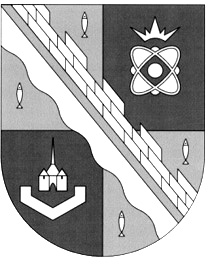 СОВЕТ ДЕПУТАТОВ МУНИЦИПАЛЬНОГО ОБРАЗОВАНИЯСОСНОВОБОРСКИЙ ГОРОДСКОЙ ОКРУГ ЛЕНИНГРАДСКОЙ ОБЛАСТИ(ЧЕТВЕРТЫЙ СОЗЫВ)Р Е Ш Е Н И Еот 19.09.2019 года № 3В соответствии с пунктом 3 части 2 статьи 36 Федерального закона от 06.10.2003 N131-ФЗ «Об общих принципах организации местного самоуправления в Российской Федерации» (с изменениями на 2 августа 2019 года), а также на основании поступившего заявления  от депутата совета депутатов Воронкова М.В. о досрочном прекращении исполняемых им полномочий от 19 сентября 2019 года, совет депутатов Сосновоборского городского округа Ленинградской областиР Е Ш И Л:1. Прекратить исполнение полномочий депутата совета депутатов муниципального образования Сосновоборский городской округ Ленинградской области Воронкова Михаила Васильевича, избранного по одномандатному избирательному округу № 17 досрочно, в связи с его избранием на должность главы муниципального образования Сосновоборский городской округа Ленинградской области, возглавляющего администрацию муниципального образования Сосновоборский городской округа Ленинградской области.2. С момента принятия настоящего решения считать прекращенными полномочия главы муниципального образования Сосновоборский городской округ Ленинградской области Иванова А.В., избранного из состава совета депутатов третьего созыва.3. Настоящее решение вступает в силу с момента принятия.4. Настоящее решение официально обнародовать на сайте городской газеты «Маяк».Председатель совета депутатов                                     В.Б.Садовский «О досрочном прекращении полномочий депутата совета депутатов муниципального образования Сосновоборский городской округ Ленинградской области по одномандатному избирательному округу № 17 в связи с его избранием на должность главы муниципального образования Сосновоборский городской округа Ленинградской области, возглавляющего администрацию муниципального образования Сосновоборский городской округа Ленинградской области»